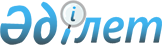 О внесении изменений и дополнений в постановление Правления Национального Банка Республики Казахстан от 30 июля 2002 года № 274 "Об утверждении типового Плана счетов бухгалтерского учета с детализацией счетов для составления Главной бухгалтерской книги банков второго уровня и ипотечных организаций"
					
			Утративший силу
			
			
		
					Постановление Правления Национального Банка Республики Казахстан от 27 апреля 2009 года № 34. Зарегистрировано в Министерстве юстиции Республики Казахстан 2 июня 2009 года № 5685. Утратило силу постановлением Правления Национального Банка Республики Казахстан от 27 сентября 2010 года № 81

      Сноска. Утратило силу постановлением Правления Национального Банка РК от 27.09.2010 № 81 (вводится в действие с 01.01.2011).      В связи с принятием Закона Республики Казахстан от 12 февраля 2009 года "О внесении изменений и дополнений в некоторые законодательные акты Республики Казахстан по вопросам организации и деятельности исламских банков и организации исламского финансирования", в целях совершенствования бухгалтерского учета в банках второго уровня и ипотечных организациях Правление Национального Банка Республики Казахстан ПОСТАНОВЛЯЕТ : 



      1. В постановление Правления Национального Банка Республики Казахстан от 30 июля 2002 года № 274 "Об утверждении типового Плана счетов бухгалтерского учета с детализацией счетов для составления Главной бухгалтерской книги банков второго уровня и ипотечных организаций" (зарегистрированное в Реестре государственной регистрации нормативных правовых актов под № 1972; с изменениями и дополнениями, внесенными постановлениями Правления Национального Банка Республики Казахстан от 1 сентября 2003 года № 325 "О внесении изменений и дополнений в постановление Правления Национального Банка Республики Казахстан от 30 июля 2002 года № 274 "Об утверждении типового Плана счетов бухгалтерского учета с детализацией счетов для составления Главной бухгалтерской книги банков второго уровня", зарегистрированным в Реестре государственной регистрации нормативных правовых актов под № 2516, от 3 февраля 2005 года № 22 "О внесении изменений и дополнений в постановление Правления Национального Банка Республики Казахстан от 30 июля 2002 года № 274 "Об утверждении типового Плана счетов бухгалтерского учета с детализацией счетов для составления Главной бухгалтерской книги банков второго уровня, кредитных товариществ и ипотечных компаний", зарегистрированным в Реестре государственной регистрации нормативных правовых актов под № 3475, от 5 июня 2006 года № 49 "О внесении изменений и дополнений в постановление Правления Национального Банка Республики Казахстан от 30 июля 2002 года № 274 "Об утверждении типового Плана счетов бухгалтерского учета с детализацией счетов для составления Главной бухгалтерской книги банков второго уровня, кредитных товариществ и ипотечных компаний", зарегистрированным в Реестре государственной регистрации нормативных правовых актов под № 4285, от 27 августа 2007 года № 98 "О внесении изменений и дополнений в постановление Правления Национального Банка Республики Казахстан от 30 июля 2002 года № 274 "Об утверждении типового Плана счетов бухгалтерского учета с детализацией счетов для составления Главной бухгалтерской книги банков второго уровня и ипотечных компаний", зарегистрированным в Реестре государственной регистрации нормативных правовых актов под № 4953, от 24 октября 2008 года № 85 "О внесении дополнений и изменений в постановление Правления Национального Банка Республики Казахстан от 30 июля 2002 года № 274 "Об утверждении типового Плана счетов бухгалтерского учета с детализацией счетов для составления Главной бухгалтерской книги банков второго уровня и ипотечных организаций", зарегистрированным в Реестре государственной регистрации нормативных правовых актов под № 5375) внести следующие изменения и дополнения: 



      в типовом Плане счетов бухгалтерского учета с детализацией счетов для составления Главной бухгалтерской книги банков второго уровня и ипотечных организаций, утвержденном указанным постановлением: 



      в главе 2 : 



      название счета 1052 000 изложить в следующей редакции: 

      "Корреспондентские счета в других банках и организациях-резидентах, осуществляющих отдельные виды банковских операций"; 



      после счета 1052 143 дополнить счетами следующего содержания: 

"1052 151    Корреспондентские счета в тенге в 

             организациях-резидентах, осуществляющих отдельные виды 

             банковских операций 

1052 152     Корреспондентские счета в СКВ в организациях-резидентах, 

             осуществляющих отдельные виды банковских операций 

1052 153     Корреспондентские счета в ДВВ в организациях-резидентах, 

             осуществляющих отдельные виды банковских операций"; 



      после счета 1054 103 дополнить счетами следующего содержания: 

"1054 201    Резервы (провизии) на покрытие убытков 

             по корреспондентским счетам в других банках в тенге 

1054 202     Резервы (провизии) на покрытие убытков 

             по корреспондентским счетам в других банках в СКВ 

1054 203     Резервы (провизии) на покрытие убытков 

             по корреспондентским счетам в других банках в ДВВ"; 



      в названии группы счетов 1200 и далее по тексту слова «предназначенные для торговли», «предназначенным для торговли» и «предназначенных для торговли» заменить соответственно словами «учитываемые по справедливой стоимости через прибыль или убыток», «учитываемым по справедливой стоимости через прибыль или убыток» и «учитываемых по справедливой стоимости через прибыль или убыток»; 



      после счета 1204 103 дополнить счетами следующего содержания: 

"1204 201    Резервы (провизии) на покрытие убытков по ценным бумагам 

             в тенге 

1204 202     Резервы (провизии) на покрытие убытков по ценным бумагам 

             в СКВ 

1204 203     Резервы (провизии) на покрытие убытков по ценным бумагам 

             в ДВВ"; 



      после счета 1259 103 дополнить счетами следующего содержания: 

"1259 201    Резервы (провизии) по вкладам, размещенным в других 

             банках в тенге 

1259 202     Резервы (провизии) по вкладам, размещенным в других 

             банках в СКВ 

1259 203     Резервы (провизии) по вкладам, размещенным в других 

             банках в ДВВ"; 



      после счета 1319 103 дополнить счетами следующего содержания: 

"1319 201    Резервы (провизии) по займам и финансовому лизингу, 

             предоставленным другим банкам в тенге 

1319 202     Резервы (провизии) по займам и финансовому лизингу, 

             предоставленным другим банкам в СКВ 

1319 203     Резервы (провизии) по займам и финансовому лизингу, 

             предоставленным другим банкам в ДВВ"; 



      после счета 1329 103 дополнить счетами следующего содержания: 

"1329 201    Резервы (провизии) по займам и финансовому лизингу, 

             предоставленным организациям, осуществляющим отдельные 

             виды банковских операций, в тенге 

1329 202     Резервы (провизии) по займам и финансовому лизингу, 

             предоставленным организациям, осуществляющим отдельные 

             виды банковских операций, в СКВ 

1329 203     Резервы (провизии) по займам и финансовому лизингу, 

             предоставленным организациям, осуществляющим отдельные 

             виды банковских операций, в ДВВ"; 



      после счета 1425 293 дополнить счетами следующего содержания: 

"1426 000    Требования к клиенту по операциям финансирования 

             торговой деятельности 

1426 111     Требования к клиенту по операциям финансирования 

             торговой деятельности в тенге к Правительству 

             Республики Казахстан 

1426 112     Требования к клиенту по операциям финансирования 

             торговой деятельности в СКВ к Правительству 

             Республики Казахстан 

1426 113     Требования к клиенту по операциям финансирования 

             торговой деятельности в ДВВ к Правительству 

             Республики Казахстан 

1426 121     Требования к клиенту по операциям финансирования 

             торговой деятельности в тенге к местным исполнительным 

             органам Республики Казахстан 

1426 122     Требования к клиенту по операциям финансирования 

             торговой деятельности в СКВ к местным исполнительным 

             органам Республики Казахстан 

1426 123     Требования к клиенту по операциям финансирования 

             торговой деятельности в ДВВ к местным исполнительным 

             органам Республики Казахстан 

1426 141     Требования к клиенту по операциям финансирования 

             торговой деятельности в тенге к другим банкам-резидентам 

1426 142     Требования к клиенту по операциям финансирования 

             торговой деятельности в СКВ к другим банкам-резидентам 

1426 143     Требования к клиенту по операциям финансирования 

             торговой деятельности в ДВВ к другим банкам-резидентам 

1426 151     Требования к клиенту по операциям финансирования 

             торговой деятельности в тенге к организациям-резидентам, 

             осуществляющим отдельные виды банковских операций 

1426 152     Требования к клиенту по операциям финансирования 

             торговой деятельности в СКВ к организациям-резидентам, 

             осуществляющим отдельные виды банковских операций 

1426 153     Требования к клиенту по операциям финансирования 

             торговой деятельности в ДВВ к организациям-резидентам, 

             осуществляющим отдельные виды банковских операций 

1426 161     Требования к клиенту по операциям финансирования 

             торговой деятельности в тенге к государственным 

             нефинансовым организациям-резидентам 

1426 162     Требования к клиенту по операциям финансирования 

             торговой деятельности в СКВ к государственным 

             нефинансовым организациям-резидентам 

1426 163     Требования к клиенту по операциям финансирования 

             торговой деятельности в ДВВ к государственным 

             нефинансовым организациям-резидентам 

1426 171     Требования к клиенту по операциям финансирования 

             торговой деятельности в тенге к негосударственным 

             нефинансовым организациям-резидентам 

1426 172     Требования к клиенту по операциям финансирования 

             торговой деятельности в СКВ к негосударственным 

             нефинансовым организациям-резидентам 

1426 173     Требования к клиенту по операциям финансирования 

             торговой деятельности в ДВВ к негосударственным 

             нефинансовым организациям-резидентам 

1426 181     Требования к клиенту по операциям финансирования 

             торговой деятельности в тенге к некоммерческим 

             организациям-резидентам, обслуживающим домашние 

             хозяйства 

1426 182     Требования к клиенту по операциям финансирования 

             торговой деятельности в СКВ к некоммерческим 

             организациям-резидентам, обслуживающим домашние 

             хозяйства 

1426 183     Требования к клиенту по операциям финансирования 

             торговой деятельности в ДВВ к некоммерческим 

             организациям-резидентам, обслуживающим домашние 

             хозяйства 

1426 191     Требования к клиенту по операциям финансирования 

             торговой деятельности в тенге к домашним 

             хозяйствам-резидентам 

1426 192     Требования к клиенту по операциям финансирования 

             торговой деятельности в СКВ к домашним 

             хозяйствам-резидентам 

1426 193     Требования к клиенту по операциям финансирования 

             торговой деятельности в ДВВ к домашним 

             хозяйствам-резидентам 

1426 211     Требования к клиенту по операциям финансирования 

             торговой деятельности в тенге к Правительству 

             иностранного государства 

1426 212     Требования к клиенту по операциям финансирования 

             торговой деятельности в СКВ к Правительству иностранного 

             государства 

1426 213     Требования к клиенту по операциям финансирования 

             торговой деятельности в ДВВ к Правительству иностранного 

             государства 

1426 221     Требования к клиенту по операциям финансирования 

             торговой деятельности в тенге местным исполнительным 

             органам иностранного государства 

1426 222     Требования к клиенту по операциям финансирования 

             торговой деятельности в СКВ к местным исполнительным 

             органам иностранного государства 

1426 223     Требования к клиенту по операциям финансирования 

             торговой деятельности в ДВВ к местным исполнительным 

             органам иностранного государства 

1426 241     Требования к клиенту по операциям финансирования 

             торговой деятельности в тенге к банкам-нерезидентам 

1426 242     Требования к клиенту по операциям финансирования 

             торговой деятельности в СКВ к банкам-нерезидентам 

1426 243     Требования к клиенту по операциям финансирования 

             торговой деятельности в ДВВ к банкам-нерезидентам 

1426 251     Требования к клиенту по операциям финансирования 

             торговой деятельности в тенге к организациям- 

             нерезидентам, осуществляющим отдельные виды 

             банковских операций 

1426 252     Требования к клиенту по операциям финансирования 

             торговой деятельности в СКВ к организациям-нерезидентам, 

             осуществляющим отдельные виды банковских операций 

1426 253     Требования к клиенту по операциям финансирования 

             торговой деятельности в ДВВ к организациям-нерезидентам, 

             осуществляющим отдельные виды банковских операций 

1426 261     Требования к клиенту по операциям финансирования 

             торговой деятельности в тенге к государственным 

             нефинансовым организациям иностранного государства 

1426 262     Требования к клиенту по операциям финансирования 

             торговой деятельности в СКВ к государственным 

             нефинансовым организациям иностранного государства 

1426 263     Требования к клиенту по операциям финансирования 

             торговой деятельности в ДВВ к государственным 

             нефинансовым организациям иностранного государства 

1426 271     Требования к клиенту по операциям финансирования 

             торговой деятельности в тенге к негосударственным 

             нефинансовым организациям иностранного государства 

1426 272     Требования к клиенту по операциям финансирования 

             торговой деятельности в СКВ к негосударственным 

             нефинансовым организациям иностранного государства 

1426 273     Требования к клиенту по операциям финансирования 

             торговой деятельности в ДВВ к негосударственным 

             нефинансовым организациям иностранного государства 

1426 281     Требования к клиенту по операциям финансирования 

             торговой деятельности в тенге к некоммерческим 

             организациям-нерезидентам, обслуживающим домашние 

             хозяйства 

1426 282     Требования к клиенту по операциям финансирования 

             торговой деятельности в СКВ к некоммерческим 

             организациям-нерезидентам, обслуживающим домашние 

             хозяйства 

1426 283     Требования к клиенту по операциям финансирования 

             торговой деятельности в ДВВ к некоммерческим 

             организациям-нерезидентам, обслуживающим домашние 

             хозяйства 

1426 291     Требования к клиенту по операциям финансирования 

             торговой деятельности в тенге к домашним 

             хозяйствам-нерезидентам 

1426 292     Требования к клиенту по операциям финансирования 

             торговой деятельности в СКВ к домашним 

             хозяйствам-нерезидентам 

1426 293     Требования к клиенту по операциям финансирования 

             торговой деятельности в ДВВ к домашним 

             хозяйствам-нерезидентам 

1427 000     Просроченная задолженность по операциям финансирования 

             торговой деятельности 

1427 111     Просроченная задолженность по операциям финансирования 

             торговой деятельности в тенге Правительства Республики 

             Казахстан 

1427 112     Просроченная задолженность по операциям финансирования 

             торговой деятельности в СКВ Правительства Республики 

             Казахстан 

1427 113     Просроченная задолженность по операциям финансирования 

             торговой деятельности в ДВВ Правительства Республики 

             Казахстан 

1427 121     Просроченная задолженность по операциям финансирования 

             торговой деятельности в тенге местных исполнительных 

             органов Республики Казахстан 

1427 122     Просроченная задолженность по операциям финансирования 

             торговой деятельности в СКВ местных исполнительных 

             органов Республики  Казахстан 

1427 123     Просроченная задолженность по операциям финансирования 

             торговой деятельности в ДВВ местных исполнительных 

             органов Республики Казахстан 

1427 141     Просроченная задолженность по операциям финансирования 

             торговой деятельности в тенге других банков-резидентов 

1427 142     Просроченная задолженность по операциям финансирования 

             торговой деятельности в СКВ других банков-резидентов 

1427 143     Просроченная задолженность по операциям финансирования 

             торговой деятельности в ДВВ других банков-резидентов 

1427 151     Просроченная задолженность по операциям финансирования 

             торговой деятельности в тенге организаций-резидентов, 

             осуществляющих отдельные виды банковских операций 

1427 152     Просроченная задолженность по операциям финансирования 

             торговой деятельности в СКВ организаций-резидентов, 

             осуществляющих отдельные виды банковских операций 

1427 153     Просроченная задолженность по операциям финансирования 

             торговой деятельности в ДВВ организаций-резидентов, 

             осуществляющих отдельные виды банковских операций 

1427 161     Просроченная задолженность по операциям финансирования 

             торговой деятельности в тенге государственных 

             нефинансовых организаций-резидентов 

1427 162     Просроченная задолженность по операциям финансирования 

             торговой деятельности в СКВ государственных нефинансовых 

             организаций-резидентов 

1427 163     Просроченная задолженность по операциям финансирования 

             торговой деятельности в ДВВ государственных нефинансовых 

             организаций-резидентов 

1427 171     Просроченная задолженность по операциям финансирования 

             торговой деятельности в тенге негосударственных 

             нефинансовых организаций-резидентов 

1427 172     Просроченная задолженность по операциям финансирования 

             торговой деятельности в СКВ негосударственных 

             нефинансовых организаций-резидентов 

1427 173     Просроченная задолженность по операциям финансирования 

             торговой деятельности в ДВВ негосударственных 

             нефинансовых организаций-резидентов 

1427 181     Просроченная задолженность по операциям финансирования 

             торговой деятельности в тенге некоммерческих 

             организаций-резидентов, обслуживающих домашние хозяйства 

1427 182     Просроченная задолженность по операциям финансирования 

             торговой деятельности в СКВ некоммерческих 

             организаций-резидентов, обслуживающих домашние хозяйства 

1427 183     Просроченная задолженность по операциям финансирования 

             торговой деятельности в ДВВ некоммерческих 

             организаций-резидентов, обслуживающих домашние хозяйства 

1427 191     Просроченная задолженность по операциям финансирования 

             торговой деятельности в тенге домашних 

             хозяйств-резидентов 

1427 192     Просроченная задолженность по операциям финансирования 

             торговой деятельности в СКВ домашних хозяйств-резидентов 

1427 193     Просроченная задолженность по операциям финансирования 

             торговой деятельности в ДВВ домашних хозяйств-резидентов 

1427 211     Просроченная задолженность по операциям финансирования 

             торговой деятельности в тенге Правительства иностранного 

             государства 

1427 212     Просроченная задолженность по операциям финансирования 

             торговой деятельности в СКВ Правительства иностранного 

             государства 

1427 213     Просроченная задолженность по операциям финансирования 

             торговой деятельности в ДВВ Правительства иностранного 

             государства 

1427 221     Просроченная задолженность по операциям финансирования 

             торговой деятельности в тенге местных исполнительных 

             органов иностранного государства 

1427 222     Просроченная задолженность по операциям финансирования 

             торговой деятельности в СКВ местных исполнительных 

             органов иностранного государства 

1427 223     Просроченная задолженность по операциям финансирования 

             торговой деятельности в ДВВ местных исполнительных 

             органов иностранного государства 

1427 241     Просроченная задолженность по операциям финансирования 

             торговой деятельности в тенге банков-нерезидентов 

1427 242     Просроченная задолженность по операциям финансирования 

             торговой деятельности в СКВ банков-нерезидентов 

1427 243     Просроченная задолженность по операциям финансирования 

             торговой деятельности в ДВВ банков-нерезидентов 

1427 251     Просроченная задолженность по операциям финансирования 

             торговой деятельности в тенге организаций-нерезидентов, 

             осуществляющих отдельные виды банковских операций 

1427 252     Просроченная задолженность по операциям финансирования 

             торговой деятельности в СКВ организаций-нерезидентов, 

             осуществляющих отдельные виды банковских операций 

1427 253     Просроченная задолженность по операциям финансирования 

             торговой деятельности в ДВВ организаций-нерезидентов, 

             осуществляющих отдельные виды банковских операций 

1427 261     Просроченная задолженность по операциям финансирования 

             торговой деятельности в тенге государственных 

             нефинансовых организаций иностранного государства 

1427 262     Просроченная задолженность по операциям финансирования 

             торговой деятельности в СКВ государственных 

             нефинансовых организаций иностранного государства 

1427 263     Просроченная задолженность по операциям финансирования 

             торговой деятельности в ДВВ государственных нефинансовых 

             организаций иностранного государства 

1427 271     Просроченная задолженность по операциям финансирования 

             торговой деятельности в тенге негосударственных 

             нефинансовых организаций иностранного государства 

1427 272     Просроченная задолженность по операциям финансирования 

             торговой деятельности в СКВ негосударственных 

             нефинансовых организаций иностранного государства 

1427 273     Просроченная задолженность по операциям финансирования 

             торговой деятельности в ДВВ негосударственных 

             нефинансовых организаций иностранного государства 

1427 281     Просроченная задолженность по операциям финансирования 

             торговой деятельности в тенге некоммерческих 

             организаций-нерезидентов, обслуживающих домашние 

             хозяйства 

1427 282     Просроченная задолженность по операциям финансирования 

             торговой деятельности в СКВ некоммерческих организаций- 

             нерезидентов, обслуживающих домашние хозяйства 

1427 283     Просроченная задолженность по операциям финансирования 

             торговой деятельности в ДВВ некоммерческих 

             организаций-нерезидентов, обслуживающих домашние 

             хозяйства 

1427 291     Просроченная задолженность по операциям финансирования 

             торговой деятельности в тенге домашних 

             хозяйств-нерезидентов 

1427 292     Просроченная задолженность по операциям финансирования 

             торговой деятельности в СКВ домашних 

             хозяйств-нерезидентов 

1427 293     Просроченная задолженность по операциям финансирования 

             торговой деятельности в ДВВ домашних 

             хозяйств-нерезидентов"; 



      после счета 1428 103 дополнить счетами следующего содержания: 

"1428 201    Резервы (провизии) по займам и финансовому лизингу, 

             предоставленным клиентам в тенге 

1428 202     Резервы (провизии) по займам и финансовому лизингу, 

             предоставленным клиентам в СКВ 

1428 203     Резервы (провизии) по займам и финансовому лизингу, 

             предоставленным клиентам в ДВВ"; 



      после счета 1472 283 дополнить счетами следующего содержания: 

"1473 000    Инвестиции исламского банка в производственную и 

             торговую деятельность 

1473 141     Инвестиции исламского банка в производственную и 

             торговую деятельность в тенге банков-резидентов 

1473 151     Инвестиции исламского банка в производственную и 

             торговую деятельность в тенге организаций-резидентов, 

             осуществляющих отдельные виды банковских операций 

1473 161     Инвестиции исламского банка в производственную и 

             торговую деятельность в тенге государственных 

             нефинансовых организаций-резидентов 

1473 171     Инвестиции исламского банка в производственную и 

             торговую деятельность в тенге негосударственных 

             нефинансовых организаций-резидентов 

1473 181     Инвестиции исламского банка в производственную и 

             торговую деятельность в тенге некоммерческих 

             организаций-резидентов, обслуживающих домашние хозяйства 

1473 241     Инвестиции исламского банка в производственную и 

             торговую деятельность в тенге банков-нерезидентов 

1473 242     Инвестиции исламского банка в производственную и 

             торговую деятельность в СКВ банков-нерезидентов 

1473 243     Инвестиции исламского банка в производственную и 

             торговую деятельность в ДВВ банков-нерезидентов 

1473 251     Инвестиции исламского банка в производственную и 

             торговую деятельность в тенге организаций-нерезидентов, 

             осуществляющих отдельные виды банковских операций 

1473 252     Инвестиции исламского банка в производственную и 

             торговую деятельность в СКВ организаций-нерезидентов, 

             осуществляющих отдельные виды банковских операций 

1473 253     Инвестиции исламского банка в производственную и 

             торговую деятельность в ДВВ организаций-нерезидентов, 

             осуществляющих отдельные виды банковских операций 

1473 261     Инвестиции исламского банка в производственную и 

             торговую деятельность в тенге государственных 

             нефинансовых организаций иностранного государства 

1473 262     Инвестиции исламского банка в производственную и 

             торговую деятельность в СКВ государственных нефинансовых 

             организаций иностранного государства 

1473 263     Инвестиции исламского банка в производственную и 

             торговую деятельность в ДВВ государственных нефинансовых 

             организаций иностранного государства 

1473 271     Инвестиции исламского банка в производственную и 

             торговую деятельность в тенге негосударственных 

             нефинансовых организаций иностранного государства 

1473 272     Инвестиции исламского банка в производственную и 

             торговую деятельность в СКВ негосударственных 

             нефинансовых организаций иностранного государства 

1473 273     Инвестиции исламского банка в производственную и 

             торговую деятельность в ДВВ негосударственных 

             нефинансовых организаций иностранного государства 

1473 281     Инвестиции исламского банка в производственную и 

             торговую деятельность в тенге некоммерческих 

             организаций-нерезидентов, обслуживающих домашние 

             хозяйства 

1473 282     Инвестиции исламского банка в производственную и 

             торговую деятельность в СКВ некоммерческих 

             организаций-нерезидентов, обслуживающих домашние 

             хозяйства 

1473 283     Инвестиции исламского банка в производственную и 

             торговую деятельность в ДВВ некоммерческих 

             организаций-нерезидентов, обслуживающих домашние 

             хозяйства"; 



      после счета 1756 293 дополнить счетами следующего содержания: 

"1771 000    Начисленные доходы исламского банка по инвестиционной 

             деятельности на условиях аренды 

1771 111     Начисленные доходы исламского банка по инвестиционной 

             деятельности на условиях аренды, предоставленной 

             Правительству Республики Казахстан в тенге 

1771 112     Начисленные доходы исламского банка по инвестиционной 

             деятельности на условиях аренды, предоставленной 

             Правительству Республики Казахстан в СКВ 

1771 113     Начисленные доходы исламского банка по инвестиционной 

             деятельности на условиях аренды, предоставленной 

             Правительству Республики Казахстан в ДВВ 

1771 121     Начисленные доходы исламского банка по инвестиционной 

             деятельности на условиях аренды, предоставленной местным 

             исполнительным органам Республики Казахстан в тенге 

1771 122     Начисленные доходы исламского банка по инвестиционной 

             деятельности на условиях аренды, предоставленной местным 

             исполнительным органам Республики Казахстан в СКВ 

1771 123     Начисленные доходы исламского банка по инвестиционной 

             деятельности на условиях аренды, предоставленной местным 

             исполнительным органам Республики Казахстан в ДВВ 

1771 151     Начисленные доходы исламского банка по инвестиционной 

             деятельности на условиях аренды, предоставленной иным 

             финансовым организациям-резидентам в тенге 

1771 152     Начисленные доходы исламского банка по инвестиционной 

             деятельности на условиях аренды, предоставленной иным 

             финансовым организациям-резидентам в СКВ 

1771 153     Начисленные доходы исламского банка по инвестиционной 

             деятельности на условиях аренды, предоставленной иным 

             финансовым организациям-резидентам в ДВВ 

1771 161     Начисленные доходы исламского банка по инвестиционной 

             деятельности на условиях аренды, предоставленной 

             государственным нефинансовым организациям-резидентам 

             в тенге 

1771 162     Начисленные доходы исламского банка по инвестиционной 

             деятельности на условиях аренды, предоставленной 

             государственным нефинансовым организациям-резидентам 

             в СКВ 

1771 163     Начисленные доходы исламского банка по инвестиционной 

             деятельности на условиях аренды, предоставленной 

             государственным нефинансовым организациям-резидентам 

             в ДВВ 

1771 171     Начисленные доходы исламского банка по инвестиционной 

             деятельности на условиях аренды, предоставленной 

             негосударственным нефинансовым организациям-резидентам 

             в тенге 

1771 172     Начисленные доходы исламского банка по инвестиционной 

             деятельности на условиях аренды, предоставленной 

             негосударственным нефинансовым организациям-резидентам 

             в СКВ 

1771 173     Начисленные доходы исламского банка по инвестиционной 

             деятельности на условиях аренды, предоставленной 

             негосударственным нефинансовым организациям-резидентам 

             в ДВВ 

1771 181     Начисленные доходы исламского банка по инвестиционной 

             деятельности на условиях аренды, предоставленной 

             некоммерческим организациям-резидентам, обслуживающим 

             домашние хозяйства в тенге 

1771 182     Начисленные доходы исламского банка по инвестиционной 

             деятельности на условиях аренды, предоставленной 

             некоммерческим организациям-резидентам, обслуживающим 

             домашние хозяйства в СКВ 

1771 183     Начисленные доходы исламского банка по инвестиционной 

             деятельности на условиях аренды, предоставленной 

             некоммерческим организациям-резидентам, обслуживающим 

             домашние хозяйства в ДВВ 

1771 191     Начисленные доходы исламского банка по инвестиционной 

             деятельности на условиях аренды, предоставленной 

             домашним хозяйствам-резидентам в тенге 

1771 192     Начисленные доходы исламского банка по инвестиционной 

             деятельности на условиях аренды, предоставленной 

             домашним хозяйствам-резидентам в СКВ 

1771 193     Начисленные доходы исламского банка по инвестиционной 

             деятельности на условиях аренды, предоставленной 

             домашним хозяйствам-резидентам в ДВВ 

1771 211     Начисленные доходы исламского банка по инвестиционной 

             деятельности на условиях аренды, предоставленной 

             Правительству иностранного государства в тенге 

1771 212     Начисленные доходы исламского банка по инвестиционной 

             деятельности на условиях аренды, предоставленной 

             Правительству иностранного государства в СКВ 

1771 213     Начисленные доходы исламского банка по инвестиционной 

             деятельности на условиях аренды, предоставленной 

             Правительству иностранного государства в ДВВ 

1771 221     Начисленные доходы исламского банка по инвестиционной 

             деятельности на условиях аренды, предоставленной местным 

             исполнительным органам иностранного государства в тенге 

1771 222     Начисленные доходы исламского банка по инвестиционной 

             деятельности на условиях аренды, предоставленной местным 

             исполнительным органам иностранного государства в СКВ 

1771 223     Начисленные доходы исламского банка по инвестиционной 

             деятельности на условиях аренды, предоставленной местным 

             исполнительным органам иностранного государства в ДВВ 

1771 261     Начисленные доходы исламского банка по инвестиционной 

             деятельности на условиях аренды, предоставленной 

             государственным нефинансовым организациям иностранного 

             государства в тенге 

1771 262     Начисленные доходы исламского банка по инвестиционной 

             деятельности на условиях аренды, предоставленной 

             государственным нефинансовым организациям иностранного 

             государства в СКВ 

1771 263     Начисленные доходы исламского банка по инвестиционной 

             деятельности на условиях аренды, предоставленной 

             государственным нефинансовым организациям иностранного 

             государства в ДВВ 

1771 271     Начисленные доходы исламского банка по инвестиционной 

             деятельности на условиях аренды, предоставленной 

             негосударственным нефинансовым организациям иностранного 

             государства в тенге 

1771 272     Начисленные доходы исламского банка по инвестиционной 

             деятельности на условиях аренды, предоставленной 

             негосударственным нефинансовым организациям иностранного 

             государства в СКВ 

1771 273     Начисленные доходы исламского банка по инвестиционной 

             деятельности на условиях аренды, предоставленной 

             негосударственным нефинансовым организациям иностранного 

             государства в ДВВ 

1771 281     Начисленные доходы исламского банка по инвестиционной 

             деятельности на условиях аренды, предоставленной 

             некоммерческим организациям-нерезидентам, обслуживающим 

             домашние хозяйства в тенге 

1771 282     Начисленные доходы исламского банка по инвестиционной 

             деятельности на условиях аренды, предоставленной 

             некоммерческим организациям-нерезидентам, обслуживающим 

             домашние хозяйства в СКВ 

1771 283     Начисленные доходы исламского банка по инвестиционной 

             деятельности на условиях аренды, предоставленной 

             некоммерческим организациям-нерезидентам, обслуживающим 

             домашние хозяйства в ДВВ 

1771 291     Начисленные доходы исламского банка по инвестиционной 

             деятельности на условиях аренды, предоставленной 

             домашним хозяйствам-нерезидентам в тенге 

1771 292     Начисленные доходы исламского банка по инвестиционной 

             деятельности на условиях аренды, предоставленной 

             домашним хозяйствам-нерезидентам в СКВ 

1771 293     Начисленные доходы исламского банка по инвестиционной 

             деятельности на условиях аренды, предоставленной 

             домашним хозяйствам-нерезидентам в ДВВ 

1772 000     Просроченная задолженность по инвестиционной 

             деятельности на условиях аренды 

1772 111     Просроченная задолженность по инвестиционной 

             деятельности на условиях аренды Правительства Республики 

             Казахстан в тенге 

1772 112     Просроченная задолженность по инвестиционной 

             деятельности на условиях аренды Правительства Республики 

             Казахстан в СКВ 

1772 113     Просроченная задолженность по инвестиционной 

             деятельности на условиях аренды Правительства Республики 

             Казахстан в ДВВ 

1772 121     Просроченная задолженность по инвестиционной 

             деятельности на условиях аренды местных исполнительных 

             органов Республики Казахстан в тенге 

1772 122     Просроченная задолженность по инвестиционной 

             деятельности на условиях аренды местных исполнительных 

             органов Республики Казахстан в СКВ 

1772 123     Просроченная задолженность по инвестиционной 

             деятельности на условиях аренды местных исполнительных 

             органов Республики Казахстан в ДВВ 

1772 151     Просроченная задолженность по инвестиционной 

             деятельности на условиях аренды иных финансовых 

             организаций-резидентов в тенге 

1772 152     Просроченная задолженность по инвестиционной 

             деятельности на условиях аренды иных финансовых 

             организаций-резидентов в СКВ 

1772 153     Просроченная задолженность по инвестиционной 

             деятельности на условиях аренды иных финансовых 

             организаций-резидентов в ДВВ 

1772 161     Просроченная задолженность по инвестиционной 

             деятельности на условиях аренды государственных 

             нефинансовых организаций-резидентов в тенге 

1772 162     Просроченная задолженность по инвестиционной 

             деятельности на условиях аренды государственных 

             нефинансовых организаций-резидентов в СКВ 

1772 163     Просроченная задолженность по инвестиционной 

             деятельности на условиях аренды государственных 

             нефинансовых организаций-резидентов в ДВВ 

1772 171     Просроченная задолженность по инвестиционной 

             деятельности на условиях аренды негосударственных 

             нефинансовых организаций-резидентов в тенге 

1772 172     Просроченная задолженность по инвестиционной 

             деятельности на условиях аренды негосударственных 

             нефинансовых организаций-резидентов в СКВ 

1772 173     Просроченная задолженность по инвестиционной 

             деятельности на условиях аренды негосударственных 

             нефинансовых организаций-резидентов в ДВВ 

1772 181     Просроченная задолженность по инвестиционной 

             деятельности на условиях аренды некоммерческих 

             организаций-резидентов, обслуживающих домашние 

             хозяйства в тенге 

1772 182     Просроченная задолженность по инвестиционной 

             деятельности на условиях аренды некоммерческих 

             организаций-резидентов, обслуживающих домашние 

             хозяйства в СКВ 

1772 183     Просроченная задолженность по инвестиционной 

             деятельности на условиях аренды некоммерческих 

             организаций-резидентов, обслуживающих домашние 

             хозяйства в ДВВ 

1772 191     Просроченная задолженность по инвестиционной 

             деятельности на условиях аренды домашних 

             хозяйств-резидентов в тенге 

1772 192     Просроченная задолженность по инвестиционной 

             деятельности на условиях аренды домашних 

             хозяйств-резидентов в СКВ 

1772 193     Просроченная задолженность по инвестиционной 

             деятельности на условиях аренды домашних 

             хозяйств-резидентов в ДВВ 

1772 211     Просроченная задолженность по инвестиционной 

             деятельности на условиях аренды Правительства 

             иностранного государства в тенге 

1772 212     Просроченная задолженность по инвестиционной 

             деятельности на условиях аренды Правительства 

             иностранного государства в СКВ 

1772 213     Просроченная задолженность по инвестиционной 

             деятельности на условиях аренды Правительства 

             иностранного государства в ДВВ 

1772 221     Просроченная задолженность по инвестиционной 

             деятельности на условиях аренды местных исполнительных 

             органов иностранного государства в тенге 

1772 222     Просроченная задолженность по инвестиционной 

             деятельности на условиях аренды местных исполнительных 

             органов иностранного государства в СКВ 

1772 223     Просроченная задолженность по инвестиционной 

             деятельности на условиях аренды местных исполнительных 

             органов иностранного государства в ДВВ 

1772 261     Просроченная задолженность по инвестиционной 

             деятельности на условиях аренды государственных 

             нефинансовых организаций иностранного государства 

             в тенге 

1772 262     Просроченная задолженность по инвестиционной 

             деятельности на условиях аренды государственных 

             нефинансовых организаций иностранного государства в СКВ 

1772 263     Просроченная задолженность по инвестиционной 

             деятельности на условиях аренды государственных 

             нефинансовых организаций иностранного государства в ДВВ 

1772 271     Просроченная задолженность по инвестиционной 

             деятельности на условиях аренды негосударственных 

             нефинансовых организаций иностранного государства 

             в тенге 

1772 272     Просроченная задолженность по инвестиционной 

             деятельности на условиях аренды негосударственных 

             нефинансовых организаций иностранного государства в СКВ 

1772 273     Просроченная задолженность по инвестиционной 

             деятельности на условиях аренды негосударственных 

             нефинансовых организаций иностранного государства в ДВВ 

1772 281     Просроченная задолженность по инвестиционной 

             деятельности на условиях аренды некоммерческих 

             организаций-нерезидентов, обслуживающих домашние 

             хозяйства в тенге 

1772 282     Просроченная задолженность по инвестиционной 

             деятельности на условиях аренды некоммерческих 

             организаций-нерезидентов, обслуживающих домашние 

             хозяйства в СКВ 

1772 283     Просроченная задолженность по инвестиционной 

             деятельности на условиях аренды некоммерческих 

             организаций-нерезидентов, обслуживающих домашние 

             хозяйства в ДВВ 

1772 291     Просроченная задолженность по инвестиционной 

             деятельности на условиях аренды домашних 

             хозяйств-нерезидентов в тенге 

1772 292     Просроченная задолженность по инвестиционной 

             деятельности на условиях аренды домашних 

             хозяйств-нерезидентов в СКВ 

1772 293     Просроченная задолженность по инвестиционной 

             деятельности на условиях аренды домашних 

             хозяйств-нерезидентов в ДВВ"; 



      после счета 1851 111 дополнить счетами следующего содержания: 

"1851 212    Расчеты по налогам и другим обязательным платежам в 

             государственный бюджет иностранного государства в СКВ 

1851 213     Расчеты по налогам и другим обязательным платежам в 

             государственный бюджет иностранного государства в ДВВ"; 



      после счета 1876 103 дополнить счетами следующего содержания: 

"1876 201    Резервы (провизии) на покрытие убытков от прочей 

             банковской деятельности в тенге 

1876 202     Резервы (провизии) на покрытие убытков от прочей 

             банковской деятельности в СКВ 

1876 203     Резервы (провизии) на покрытие убытков от прочей 

             банковской деятельности в ДВВ "; 



       после счета 1877 103 дополнить счетами следующего содержания: 

"1877 201    Резервы (провизии) на покрытие убытков по дебиторской 

             задолженности, связанной с банковской деятельностью в 

             тенге 

1877 202     Резервы (провизии) на покрытие убытков по дебиторской 

             задолженности, связанной с банковской деятельностью 

             в СКВ 

1877 203     Резервы (провизии) на покрытие убытков по дебиторской 

             задолженности, связанной с банковской деятельностью 

             в ДВВ"; 



      после счета 1878 103 дополнить счетами следующего содержания: 

"1878 201    Резервы (провизии) на покрытие убытков по дебиторской 

             задолженности, связанной с неосновной деятельностью 

             в тенге 

1878 202     Резервы (провизии) на покрытие убытков по дебиторской 

             задолженности, связанной с неосновной деятельностью 

             в СКВ 

1878 203     Резервы (провизии) на покрытие убытков по дебиторской 

             задолженности, связанной с неосновной деятельностью 

             в ДВВ"; 



      после счета 2036 123 дополнить счетами следующего содержания: 

"2036 161    Долгосрочные займы в тенге, полученные от 

             государственных финансовых организаций 

2036 162     Долгосрочные займы в СКВ, полученные от государственных 

             финансовых организаций 

2036 163     Долгосрочные займы в ДВВ, полученные от государственных 

             финансовых организаций"; 



      после счета 2240 293 дополнить счетами следующего содержания: 

"2245 000    Инвестиционные депозиты 

2245 111     Инвестиционные депозиты в тенге Правительства 

             Республики Казахстан 

2245 112     Инвестиционные депозиты в СКВ Правительства 

             Республики Казахстан 

2245 113     Инвестиционные депозиты в ДВВ Правительства 

             Республики Казахстан 

2245 121     Инвестиционные депозиты в тенге местных исполнительных 

             органов Республики Казахстан 

2245 122     Инвестиционные депозиты в СКВ местных исполнительных 

             органов Республики Казахстан 

2245 123     Инвестиционные депозиты в ДВВ местных исполнительных 

             органов Республики Казахстан 

2245 151     Инвестиционные депозиты в тенге организаций-резидентов, 

             осуществляющих отдельные виды банковских операций 

2245 152     Инвестиционные депозиты в СКВ организаций-резидентов, 

             осуществляющих отдельные виды банковских операций 

2245 153     Инвестиционные депозиты в ДВВ организаций-резидентов, 

             осуществляющих отдельные виды банковских операций 

2245 161     Инвестиционные депозиты в тенге государственных 

             нефинансовых организаций-резидентов 

2245 162     Инвестиционные депозиты в СКВ государственных 

             нефинансовых организаций-резидентов 

2245 163     Инвестиционные депозиты в ДВВ государственных 

             нефинансовых организаций-резидентов 

2245 171     Инвестиционные депозиты в тенге негосударственных 

             нефинансовых организаций-резидентов 

2245 172     Инвестиционные депозиты в СКВ негосударственных 

             нефинансовых организаций-резидентов 

2245 173     Инвестиционные депозиты в ДВВ негосударственных 

             нефинансовых организаций-резидентов 

2245 181     Инвестиционные депозиты в тенге некоммерческих 

             организаций-резидентов, обслуживающих домашние хозяйства 

2245 182     Инвестиционные депозиты в СКВ некоммерческих 

             организаций-резидентов, обслуживающих домашние хозяйства 

2245 183     Инвестиционные депозиты в ДВВ некоммерческих 

             организаций-резидентов, обслуживающих домашние хозяйства 

2245 211     Инвестиционные депозиты в тенге Правительства 

             иностранного государства 

2245 212     Инвестиционные депозиты в СКВ Правительства иностранного 

             государства 

2245 213     Инвестиционные депозиты в ДВВ Правительства иностранного 

             государства 

2245 221     Инвестиционные депозиты в тенге местных исполнительных 

             органов иностранного государства 

2245 222     Инвестиционные депозиты в СКВ местных исполнительных 

             органов иностранного государства 

2245 223     Инвестиционные депозиты в ДВВ местных исполнительных 

             органов иностранного государства 

2245 251     Инвестиционные депозиты в тенге 

             организаций-нерезидентов, осуществляющих отдельные виды 

             банковских операций 

2245 252     Инвестиционные депозиты в СКВ организаций-нерезидентов, 

             осуществляющих отдельные виды банковских операций 

2245 253     Инвестиционные депозиты в ДВВ организаций-нерезидентов, 

             осуществляющих отдельные виды банковских операций 

2245 261     Инвестиционные депозиты в тенге государственных 

             нефинансовых организаций иностранного государства 

2245 262     Инвестиционные депозиты в СКВ государственных 

             нефинансовых организаций иностранного государства 

2245 263     Инвестиционные депозиты в ДВВ государственных 

             нефинансовых организаций иностранного государства 

2245 271     Инвестиционные депозиты в тенге негосударственных 

             нефинансовых организаций иностранного государства 

2245 272     Инвестиционные депозиты в СКВ негосударственных 

             нефинансовых организаций иностранного государства 

2245 273     Инвестиционные депозиты в ДВВ негосударственных 

             нефинансовых организаций иностранного государства 

2245 281     Инвестиционные депозиты в тенге некоммерческих 

             организаций-нерезидентов, обслуживающих домашние 

             хозяйства 

2245 282     Инвестиционные депозиты в СКВ некоммерческих 

             организаций-нерезидентов, обслуживающих домашние 

             хозяйства 

2245 283     Инвестиционные депозиты в ДВВ некоммерческих 

             организаций-нерезидентов, обслуживающих домашние 

             хозяйства"; 



      после счета 2870 293 дополнить счетами следующего содержания: 

"2871 000    Счет благотворительных выплат 

2871 101     Счет благотворительных выплат, организаций-резидентов 

             в тенге 

2871 102     Счет благотворительных выплат, организаций-резидентов 

             в СКВ 

2871 103     Счет благотворительных выплат, организаций-резидентов 

             в ДВВ 

2871 201     Счет благотворительных выплат, организаций-нерезидентов 

             в тенге 

2871 202     Счет благотворительных выплат, организаций-нерезидентов 

             в СКВ 

2871 203     Счет благотворительных выплат, организаций-нерезидентов 

             в ДВВ"; 



      после счета 4424 000 дополнить счетами следующего содержания: 

"4426 000    Доходы, связанные с получением вознаграждения по 

             операциям финансирования торговой деятельности 

4427 000     Доходы, связанные с получением вознаграждения по 

             просроченной задолженности по операциям финансирования 

             торговой деятельности"; 



      после счета 4476 000 дополнить счетом следующего содержания: 

"4477 000    Доходы исламского банка, связанные с получением 

             вознаграждения по инвестиционной деятельности на 

             условиях аренды"; 



      после счета 4617 000 дополнить счетом следующего содержания: 

"4618 000    Доходы за услуги по операциям с инвестиционными 

             депозитами"; 



      после счета 4872 000 дополнить счетом следующего содержания: 

"4880 000    Доходы исламского банка от финансирования 

             производственной и торговой деятельности"; 



      в названии счета 5233 000 слово «отрицательной» исключить; 



      после счета 7713 000 дополнить группой счетов и счетами следующего содержания: 

"7800 000    Активы по договору об инвестиционном депозите 

7801 000     Деньги 

7802 000     Аффинированные драгоценные металлы 

7803 000     Вклады в других банках 

7804 000     Исламские ценные бумаги 

7805 000     Акции (доли участия) 

7806 000     Требования по операциям финансирования торговой 

             деятельности 

7807 000     Вознаграждение 

7808 000     Запасы 

7809 000     Здания, машины, оборудование, транспортные и другие 

             средства 

7810 000     Строящиеся (устанавливаемые) основные средства 

7811 000     Основные средства, переданные в лизинг (аренду) 

7820 000     Прочие требования 

7830 000     Обязательства по договору об инвестиционном депозите 

7831 000     Счета к оплате 

7832 000     Доходы будущих периодов 

7833 000     Прочие обязательства 

7850 000     Капитал 

7851 000     Капитал 

7860 000     Доходы по договору об инвестиционном депозите 

7861 000     Поступление денег от клиента 

7862 000     Доходы в виде вознаграждения 

7863 000     Доходы от купли-продажи активов 

7864 000     Дивиденды 

7865 000     Реализованные доходы по курсовой разнице 

7866 000     Реализованные доходы от переоценки активов по 

             справедливой стоимости 

7867 000     Нереализованные доходы по курсовой разнице 

7868 000     Нереализованные доходы от переоценки активов 

             по справедливой стоимости 

7869 000     Доходы в виде лизинговых (арендных) платежей 

7870 000     Доходы по операциям финансирования торговой деятельности 

7871 000     Прочие доходы 

7880 000     Расходы по договору об инвестиционном депозите 

7881 000     Изъятие денег клиента 

7882 000     Расходы по выплате комиссионного вознаграждения 

7883 000     Расходы от купли-продажи активов 

7884 000     Реализованные расходы по курсовой разнице 

7885 000     Реализованные расходы от переоценки активов 

             по справедливой стоимости 

7886 000     Нереализованные расходы по курсовой разнице 

7887 000     Нереализованные расходы от переоценки активов 

             по справедливой стоимости 

7888 000     Амортизационные отчисления по основным средствам 

7889 000     Убытки от обесценения активов 

7890 000     Прочие расходы". 



      2. Настоящее постановление вводится в действие по истечении четырнадцати дней со дня государственной регистрации в Министерстве юстиции Республики Казахстан. 



      3. Департаменту бухгалтерского учета (Шалгимбаева Н.Т.): 



      1) совместно с Юридическим департаментом (Шарипов С.Б.) принять меры к государственной регистрации в Министерстве юстиции Республики Казахстан настоящего постановления; 



      2) в десятидневный срок со дня государственной регистрации в Министерстве юстиции Республики Казахстан настоящего постановления довести его до сведения заинтересованных подразделений центрального аппарата и территориальных филиалов Национального Банка Республики Казахстан, Агентства Республики Казахстан по регулированию и надзору финансового рынка и финансовых организаций, Объединения юридических лиц «Ассоциация финансистов Казахстана», акционерного общества «Казахстанский фонд гарантирования депозитов» и банков второго уровня. 



      4. Контроль за исполнением настоящего постановления возложить на заместителя Председателя Национального Банка Республики Казахстан Галиеву Д.Т.       Председатель 

      Национального Банка                        Г. Марченко 
					© 2012. РГП на ПХВ «Институт законодательства и правовой информации Республики Казахстан» Министерства юстиции Республики Казахстан
				